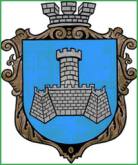 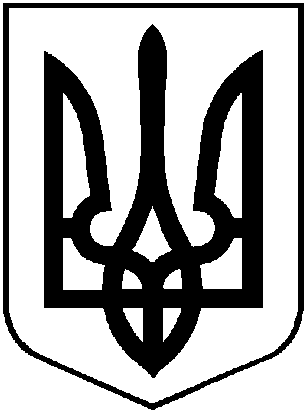 УКРАЇНАХМІЛЬНИЦЬКА МІСЬКА РАДАВІННИЦЬКОЇ ОБЛАСТІВиконавчий комітетР І Ш Е Н Н Я                 від                 2021 р.                                                            			 №Про внесення змін до  Порядку фінансуваннявидатків бюджету Хмільницької міської територіальної громади, затвердженого рішеннямвиконавчого комітету Хмільницької міської ради  від 25 березня 2021року № 182            Відповідно до Бюджетного кодексу України, наказу Міністерства фінансів  України від 23.08.2012 р. № 938 "Про затвердження Порядку казначейського обслуговування місцевих бюджетів" (зі змінами та доповненнями), зареєстрованого в Міністерстві юстиції України 12.09.2012 року № 1569/21881, з метою організації своєчасного фінансування головних розпорядників, розпорядників та одержувачів коштів бюджету Хмільницької міської територіальної громади (далі – міського бюджету), посилення контролю за ефективним та раціональним використанням коштів міського бюджету, керуючись ст.ст. 28, 59 Закону України "Про місцеве самоврядування в Україні" (зі змінами), виконавчий комітет міської радиВ И Р І Ш И В:Внести зміни до Порядку фінансування  видатків бюджету Хмільницької міської територіальної громади виклавши його в новій редакції згідно додатку № 1.	2. Головним розпорядникам, розпорядникам та одержувачам коштів міського бюджету, визначених рішенням Хмільницької міської ради про бюджет Хмільницької міської територіальної громади неухильно дотримуватись вимог Порядку фінансування видатків  бюджету Хмільницької міської територіальної громади, затвердженого цим рішенням.3. Контроль за виконанням цього рішення покласти на  начальника фінансового управління Хмільницької  міської ради Тетяну Тищенко.	Міський голова 							Микола  ЮРЧИШИН							Додаток №1							до   рішення виконкому							міської ради							від                   .2021року №       П О Р Я Д О Кфінансування видатків бюджету Хмільницької міської територіальної громадиПорядок фінансування видатків бюджету Хмільницької міської територіальної громади  (далі - Порядок) розроблено відповідно до вимог Бюджетного кодексу України, постанов  Кабінету Міністрів України від 15 грудня 2010 року № 1132 "Про затвердження Порядку перерахування міжбюджетних трансфертів" (із змінами), від 14 січня 2015 року № 6 "Деякі питання надання освітньої субвенції з державного бюджету місцевим бюджетам" (зі змінами), наказу Міністерства фінансів України від 23 серпня 2012 р. № 938 "Про затвердження Порядку казначейського обслуговування місцевих бюджетів", зареєстрованого в Міністерстві юстиції України 12 вересня 2012 року за  № 1569/21881 (зі змінами та доповненнями) та інших актів чинного законодавства України.Цей порядок визначає механізм поточного фінансування головних розпорядників, розпорядників та одержувачів коштів місцевого бюджету за рахунок коштів загального та спеціального фондів місцевого бюджету в межах затверджених бюджетних асигнувань та відповідно до помісячного розпису видатків міського бюджету.3. Метою прийняття цього Порядку є організація роботи щодо здійснення своєчасного фінансування головних розпорядників, розпорядників та одержувачів коштів місцевого  бюджету, а також посилення контролю за ефективним та раціональним використанням коштів місцевого бюджету, недопущення необґрунтованих та довготривалих залишків коштів на їх рахунках і недопущення виникнення простроченої заборгованості.4. Дія цього Порядку поширюється на головних розпорядників коштів місцевого бюджету, визначених рішенням сесії міської ради  про бюджет Хмільницької міської територіальної громади  на відповідний рік, а також на підвідомчих їм розпорядників та одержувачів коштів, які входять до складу їх мережі та фінансуються за рахунок коштів місцевого бюджету.	5. Фінансування головних розпорядників коштів місцевого бюджету здійснюється фінансовим управлінням Хмільницької  міської ради щомісячно протягом відповідного бюджетного року, в межах передбачених в місцевому  бюджеті місячних бюджетних призначень із врахуванням недофінансованих (перехідних) залишків бюджетних призначень у попередні місяці та виключно у разі наявності зареєстрованих фінансових зобов’язань (крім оплати праці з нарахуваннями, міжбюджетних трансфертів та капітальних видатків) в органах Державної казначейської служби України.	6. Основне щомісячне фінансування здійснюється фінансовим управлінням Хмільницької міської ради  п’ять разів на місяць: перше  – 3 числа, друге – 13 числа, третє – 18 числа, четверте – 22 числа, п’яте – 27 числа місяця, а у разі припадання цих дат на вихідні або святкові дні – на наступний робочий день, відповідно до поданої головними розпорядниками коштів, розпорядниками коштів нижчого рівня місцевого бюджету заявки на фінансування із зазначенням необхідних обсягів фінансування у розрізі кодів програмної класифікації видатків та кредитування місцевого бюджету (КПКВКМБ) і кодів економічної класифікації видатків (КЕКВ) з обґрунтуванням нагальної необхідності здійснення такого фінансування, яка подається до фінансового управління Хмільницької міської ради, але не в останній робочий день місяця. В окремих випадках допускається позачергове фінансування, в тому числі і у разі недостатності коштів на котловому рахунку місцевого бюджету на дату останнього фінансування, відповідно до поданих заявок головними розпорядниками коштів та розпорядниками коштів нижчого рівня міського  бюджету з обґрунтуванням нагальної необхідності здійснення такого фінансування.	7. Фінансування капітальних видатків здійснюється фінансовим управлінням Хмільницької міської ради у режимі основного та позачергового фінансування, відповідно до поданих заявок головними розпорядниками коштів місцевого бюджету у розрізі розпорядників нижчого рівня, кодів програмної класифікації видатків та кредитування місцевого бюджету (КПКВКМБ) і кодів економічної класифікації видатків (КЕКВ) з обґрунтуванням необхідності здійснення такого фінансування.          8. Головні розпорядники, розпорядники та одержувачі коштів місцевого бюджету здійснюють реєстрацію бюджетних зобов’язань в органах  Державної  казначейської служби України п’ять разів на місяць, орієнтуючись на дати здійснення основного фінансування, визначені у пункті 6 цього Порядку з врахуванням граничних термінів реєстрації фінансових зобов’язань, визначених чинним законодавством України. 	9. У процесі реєстрації фінансових  зобов’язань в органах Державної казначейської служби України, при поданні заявок на фінансування видатків та при підготовці розпоряджень на фінансування у терміни основного п’ятиразового фінансування, визначені пунктом 6 Порядку, фінансове управління Хмільницької міської ради, головні розпорядники коштів місцевого бюджету, розпорядники та одержувачі коштів враховують пріоритетну черговість фінансування видатків, а саме:перша черга – оплата праці з відповідними нарахуваннями;друга черга – енергоносії та комунальні послуги, інші захищені видатки;третя черга – невідкладні та першочергові незахищені видатки;четверта черга – інші незахищені видатки;п’ята черга – капітальні видатки (у разі наявності достатніх підстав для їх фінансування – закінчення закупівель, підписання актів виконаних робіт тощо).У разі виникнення обставин щодо необхідності невідкладного фінансування поточних та капітальних видатків, як у режимі основного, так і позачергового фінансування, пріоритетну черговість фінансування може бути змінено за рішенням  керівника фінансового управління Хмільницької міської ради за умови відповідного обґрунтування головного розпорядника коштів місцевого бюджету.10. Фінансове управління Хмільницької міської ради готує розпорядження про виділення коштів загального фонду місцевого бюджету в межах наявних бюджетних призначень у терміни, визначені пунктом 6 цього Порядку, виключно по тих видатках, по яких  зареєстровані бюджетні зобов’язання в органах  Державної казначейської служби України (крім оплати праці з нарахуваннями, міжбюджетних трансфертів). Розпорядження про виділення коштів загального фонду місцевих бюджетів затверджується керівником фінансового управління Хмільницької міської ради. У розпорядженні зазначаються особові рахунки головних розпорядників або, якщо головні розпорядники місцевого бюджету не мають мережі підвідомчих установ, зазначаються їх реєстраційні рахунки.11. Розпорядження про виділення коштів спеціального фонду (за винятком власних надходжень бюджетних установ та відповідних видатків) готується  відповідно до заявок головних розпорядників коштів місцевого бюджету та у межах фактичних надходжень до спеціального фонду місцевого бюджету. Фінансове управління Хмільницької міської ради  проводять розподіл коштів спеціального фонду місцевого бюджету та подають органам Державної казначейської служби України розпорядження про виділення коштів спеціального фонду місцевого бюджету  у розрізі головних розпорядників, які затверджуються керівником фінансового управління Хмільницької міської ради.  У розпорядженні зазначаються особові рахунки головних розпорядників або, якщо головні розпорядники відповідного місцевого бюджету не мають мережі підвідомчих установ, зазначаються їх реєстраційні рахунки.Реєстрація фінансових зобов’язань по видатків капітального характеру здійснюється відповідно до профінансованих сум згідно розпоряджень про виділення коштів спеціального фонду (бюджету розвитку) місцевого  бюджету. 12. Відповідальність за своєчасність та пріоритетність черговості реєстрації  фінансових зобов’язань в органах Державної казначейської служби України, поданих заявок на фінансування до фінансового управління Хмільницької міської ради, забезпечення розподілу коштів між   розпорядниками коштів нижчого рівня  та одержувачами коштів місцевого бюджету і подання його органам Державної казначейської служби України, а також за дотримання при цьому нормативно-правових актів з питань публічних закупівель, покладається на головного розпорядника коштів місцевого бюджету.13. Фінансове управління Хмільницької міської ради може  відмовити головному розпоряднику коштів місцевого бюджету в основному поточному    та/або позачерговому фінансуванні (припинити фінансування) у разі порушення бюджетного законодавства та цього Порядку.Відмова у фінансуванні  (припинення фінансування) оформляється листом на адресу головного розпорядника коштів місцевого бюджету з наведенням відповідного обґрунтування та з пропозиціями щодо вжиття заходів щодо усунення порушень та недоліків.14. Фінансове управління Хмільницької міської ради за наявністю відповідного рішення Хмільницької міської ради з наступного дня після проведення основного щомісячного фінансування, відповідно термінів, визначених пунктом 6 цього Порядку, має повне право розміщувати тимчасово вільні кошти місцевого бюджету на вкладних (депозитних) рахунках в установах банку – переможця конкурсного відбору на таке розміщення із додержанням статті 16 Бюджетного кодексу України та Постанов Кабінету Міністрів України.15. Фінансове управління Хмільницької міської ради враховує прогнозну потребу в коштах на ймовірне позапланове фінансування головних розпорядників коштів місцевого бюджету у разі виникнення невідкладної потреби та виходячи з цього, резервує відповідний залишок коштів на котловому рахунку загального фонду місцевого бюджету  у визначеному (розрахунковому) обсязі, але не менше, ніж 1,0 млн грн.16. Пропозиції щодо внесення змін в поточному та наступному місяцях до кошторисів, помісячних розписів та планів використання коштів підвідомчих розпорядників та одержувачів коштів подаються, як правило, головними розпорядниками коштів місцевого бюджету фінансовому управлінню Хмільницької міської ради не частіше одного разу на місяць, а саме 15-20 числа місяця, в якому вносяться названі зміни.Зазначені  пропозиції подаються разом із супровідним листом, у якому наводиться детальне обґрунтування запропонованих змін в розрізі відповідних кодів програмної класифікації видатків та кредитування місцевого бюджету (КПКВКМБ) і кодів економічної класифікації видатків (КЕКВ) з обов’язковим наданням копій звернень підвідомчих розпорядників та одержувачів коштів. Керуючий справами виконавчого комітетуХмільницької міської ради		    			                 Сергій  МАТАШ